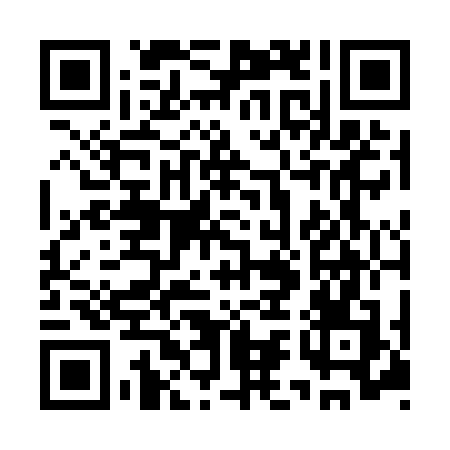 Ramadan times for San Juan, ArgentinaMon 11 Mar 2024 - Wed 10 Apr 2024High Latitude Method: NonePrayer Calculation Method: Muslim World LeagueAsar Calculation Method: ShafiPrayer times provided by https://www.salahtimes.comDateDayFajrSuhurSunriseDhuhrAsrIftarMaghribIsha11Mon6:106:107:321:445:157:567:569:1312Tue6:106:107:321:445:147:547:549:1113Wed6:116:117:331:435:137:537:539:1014Thu6:126:127:341:435:137:527:529:0915Fri6:136:137:341:435:127:517:519:0716Sat6:146:147:351:435:117:497:499:0617Sun6:146:147:361:425:117:487:489:0518Mon6:156:157:361:425:107:477:479:0319Tue6:166:167:371:425:097:467:469:0220Wed6:176:177:381:415:087:447:449:0121Thu6:176:177:381:415:087:437:438:5922Fri6:186:187:391:415:077:427:428:5823Sat6:196:197:401:405:067:417:418:5724Sun6:206:207:401:405:057:397:398:5525Mon6:206:207:411:405:047:387:388:5426Tue6:216:217:421:405:047:377:378:5327Wed6:226:227:421:395:037:367:368:5228Thu6:226:227:431:395:027:347:348:5029Fri6:236:237:441:395:017:337:338:4930Sat6:246:247:441:385:007:327:328:4831Sun6:246:247:451:384:597:317:318:461Mon6:256:257:461:384:597:297:298:452Tue6:266:267:461:374:587:287:288:443Wed6:266:267:471:374:577:277:278:434Thu6:276:277:481:374:567:267:268:425Fri6:286:287:481:374:557:247:248:406Sat6:286:287:491:364:547:237:238:397Sun6:296:297:501:364:537:227:228:388Mon6:306:307:501:364:537:217:218:379Tue6:306:307:511:354:527:207:208:3610Wed6:316:317:521:354:517:187:188:35